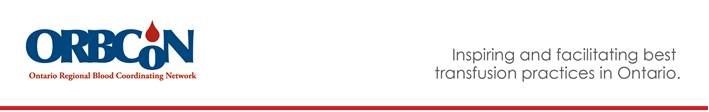 Policy: 	All blood product orders for non-bleeding inpatients and non-bleeding emergency room shall be screened by the technologist for appropriateness. All orders for blood products must be escalated for medical review if they do not meet the established transfusion guidelines. Orders from the following areas are excluded from screening: Trauma Room, Operating Room, Recovery Room (PACU) and Outpatient Clinics (including Cancer Care and Medical Day Unit)Purpose: 	This procedure outlines the process for technologists to triage blood product requests for:Correct patientAppropriatenessCorrect doseCorrect timing of infusion (if patient is undergoing a procedure). Records/Forms/Documents:Facility approved Transfusion GuidelinesFacility Approved Order Set or LIS Generated blood product order sheetScreening Job Aid or AlgorithmsProspective Screening Worksheet         Quality Control:	All blood product orders must meet established transfusion guidelines for appropriate indication, appropriate dose, and appropriate timing before being issued out of the laboratory.         Procedure: Procedure Notes:Not applicable
References:Not applicable	
Related Documents:Not applicableAppendices:Appendix 1 Prospective Screening of Transfusion Order (for Technologists) – Job AidAppendix 2 Prospective Screening of Transfusion Order (for Technologists) - AlgorithmsAppendix 3 Prospective Screening of Transfusion Order (for Technologists) - WorksheetManualTransfusion MedicineTransfusion MedicinePROCEDURETEMPLATESectionInventory ManagementInventory ManagementPROCEDURETEMPLATETitle: Prospective Screening Transfusion Orders (for Technologists)Title: Prospective Screening Transfusion Orders (for Technologists)Title: Prospective Screening Transfusion Orders (for Technologists)Title: Prospective Screening Transfusion Orders (for Technologists)Issued byID: Approved byID: Effective DateRevised DateVersion: 1Controlled document.  Any documents appearing in paper form must be used for reference purposes only. The on-line copy on the file server above must be considered the current documentation.Controlled document.  Any documents appearing in paper form must be used for reference purposes only. The on-line copy on the file server above must be considered the current documentation.Controlled document.  Any documents appearing in paper form must be used for reference purposes only. The on-line copy on the file server above must be considered the current documentation.Controlled document.  Any documents appearing in paper form must be used for reference purposes only. The on-line copy on the file server above must be considered the current documentation.Procedure StepsWork InstructionsReceive Order for blood productsEach order for blood products shall be reviewed by the technologist to ensure appropriate indication, dose and timing.Review all relevant patient information
Review relevant patient laboratory values (e.g. Hg, Plt count, INR)Review patient diagnosisReview patient symptomsIf any of the information is missing from the patient’s blood order contact the patient’s nurse or physician to provide the missing informationOnce all information has been received and reviewed proceed to next step


 Review order for appropriate indication
Screen the order for appropriateness using the job aids developed based on the established guidelines for transfusion of blood products Refer to the guide to identifying inappropriate orders is shown below; also refer to the job aid or algorithm for the specific product.
Page the transfusion medicine physician on call to review the available information prior to release of the product.Orders for blood due to life threatening bleeding for patients in the operating and trauma rooms will be exempt from the screening process due to potential for delaying a life-saving transfusion. The Chief of the Department of Anesthesia (or delegate) and the Chief of Emergency are responsible for ensuring that the transfusions administered within the operating and trauma rooms are appropriate.Document all communication between the patient’s care team, ordering clinician and transfusion medicine physician either by using the Prospective Screening Transfusion Orders Worksheet or by entering information into the relevant blood bank specimen number in the LISProceed to 5.4Review order for appropriate dose of productReview all requests to ensure that the clinical team has not made a dosing error. Common adult dosing errors include 2 units of RBCs, 1-2 units of plasma, 2 doses of platelets, fewer than 10 units of cryoprecipitatePage the transfusion medicine physician on call to review and clarify the dosage prior to release of productDocument all communication between the patient care team, ordering clinician and transfusion medicine physician either by using Prospective Screening Transfusion Orders Worksheet or by entering information into the relevant blood bank specimen number in the LISProceed to step 5.5Review order for appropriate timing of infusionReview all requests for RBCs, Platelets, Plasma and Cryoprecipitate and coagulation factors for patients undergoing invasive procedures or surgical operations to ensure correct timing of the infusion.Common timing errors include: transfusing RBCs in advance of surgery to reach an arbitrary hemoglobin level (commonly 90-100 g/L), or transfusing plasma or platelets the day before the planned procedurePage the transfusion medicine physician on call to review and clarify the timing prior to release of the productDocument all communication between the patient care team, ordering clinician and transfusion medicine physician either by using Prospective Screening Transfusion Orders Worksheet or by entering information into the relevant blood bank specimen number in the LISProceed to step 5.6Issue products Once the order has been reviewed 